Company Name Company Name Company Name Company Name Company Name Company Name Company Name Company Name ReceiptBill From:Bill From:Bill From:Bill To:Bill To:Bill To:Receipt No: 00001Receipt No: 00001Receipt No: 00001Company NameCompany NameCompany NameCompany NameCompany NameCompany NameReceipt Date: 10/11/2022Receipt Date: 10/11/2022Receipt Date: 10/11/2022AddressAddressAddressAddressAddressAddressPayment Date: 01/01/2022Payment Date: 01/01/2022Payment Date: 01/01/2022CityCityCityCityCityCityPostal CodePostal CodePostal CodePostal CodePostal CodePostal CodeEmail addressEmail addressEmail addressEmail addressEmail addressEmail addressWebsiteWebsiteWebsiteWebsiteWebsiteWebsiteDescriptionQuantityRateAmountAmountEnter description of product or service hereEnter description of product or service hereEnter description of product or service hereEnter description of product or service hereEnter description of product or service here00$0.00 $0.00 Enter description of product or service hereEnter description of product or service hereEnter description of product or service hereEnter description of product or service hereEnter description of product or service here00$0.00 $0.00 Enter description of product or service hereEnter description of product or service hereEnter description of product or service hereEnter description of product or service hereEnter description of product or service here00$0.00 $0.00 Enter description of product or service hereEnter description of product or service hereEnter description of product or service hereEnter description of product or service hereEnter description of product or service here00$0.00 $0.00 Enter description of product or service hereEnter description of product or service hereEnter description of product or service hereEnter description of product or service hereEnter description of product or service here00$0.00 $0.00 Enter description of product or service hereEnter description of product or service hereEnter description of product or service hereEnter description of product or service hereEnter description of product or service here00$0.00 $0.00 Enter description of product or service hereEnter description of product or service hereEnter description of product or service hereEnter description of product or service hereEnter description of product or service here00$0.00 $0.00 SubtotalSubtotal$0.00 $0.00 
Notes:
Some extra notes can go here.
Notes:
Some extra notes can go here.
Notes:
Some extra notes can go here.
Notes:
Some extra notes can go here.
Notes:
Some extra notes can go here.Tax rateTax rate0.00%0.00%
Notes:
Some extra notes can go here.
Notes:
Some extra notes can go here.
Notes:
Some extra notes can go here.
Notes:
Some extra notes can go here.
Notes:
Some extra notes can go here.TaxTax$0.00 $0.00 
Notes:
Some extra notes can go here.
Notes:
Some extra notes can go here.
Notes:
Some extra notes can go here.
Notes:
Some extra notes can go here.
Notes:
Some extra notes can go here.
Notes:
Some extra notes can go here.
Notes:
Some extra notes can go here.
Notes:
Some extra notes can go here.
Notes:
Some extra notes can go here.
Notes:
Some extra notes can go here.Total PaidTotal Paid$0.00 $0.00 This free receipt template was provided to you by Invoice2go. Visit invoice2go to create your free account.This free receipt template was provided to you by Invoice2go. Visit invoice2go to create your free account.This free receipt template was provided to you by Invoice2go. Visit invoice2go to create your free account.This free receipt template was provided to you by Invoice2go. Visit invoice2go to create your free account.This free receipt template was provided to you by Invoice2go. Visit invoice2go to create your free account.This free receipt template was provided to you by Invoice2go. Visit invoice2go to create your free account.This free receipt template was provided to you by Invoice2go. Visit invoice2go to create your free account.This free receipt template was provided to you by Invoice2go. Visit invoice2go to create your free account.This free receipt template was provided to you by Invoice2go. Visit invoice2go to create your free account.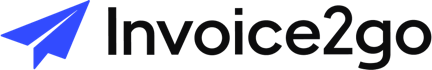 